JEDILNIK  VRTEC (1. 10. 2020 do 2. 10. 2020)  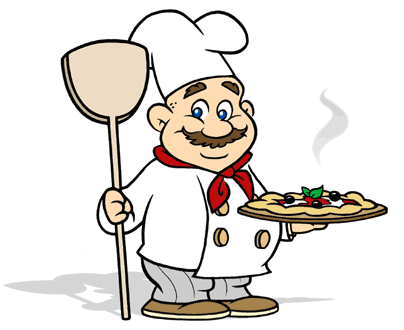 Pop. malica: sadje (Alergeni: /) Pop. malica: polnozrnati keksi, napitek Alergeni: 1, 7, lahko 6, 8DOBER TEK!Pridržujemo si pravico do spremembe jedilnika. Otroci v vrtcu prejmejo sadno dopoldansko malico.Otroci v vrtcu in otroci z dietami imajo prilagojen jedilnik.V vrtcu in šoli delimo nesladkan čaj, vodo.Jedi, obarvana zeleno, vsebujejo živila lokalnega izvora.ČETRTEK: 1. 10. 2020Zajtrk: buhtelj, čaj, jabolko		 Alergeni: 1, 7, 12Kosilo: zelenjavna juha, ajdova kaša s slanino, piščančji zrezek v omaki, rdeča pesaAlergeni: 1, 3, 7, 10PETEK: 2. 10. 2020Zajtrk: pirin kruh, tunina pašteta, sveža paprika, čajAlergeni: 1, 4, 7Kosilo: juha, riž, svinjska pečenka, bučke v omakiAlergeni: 1, 3, 7, 10